BIODATA MAHASISWA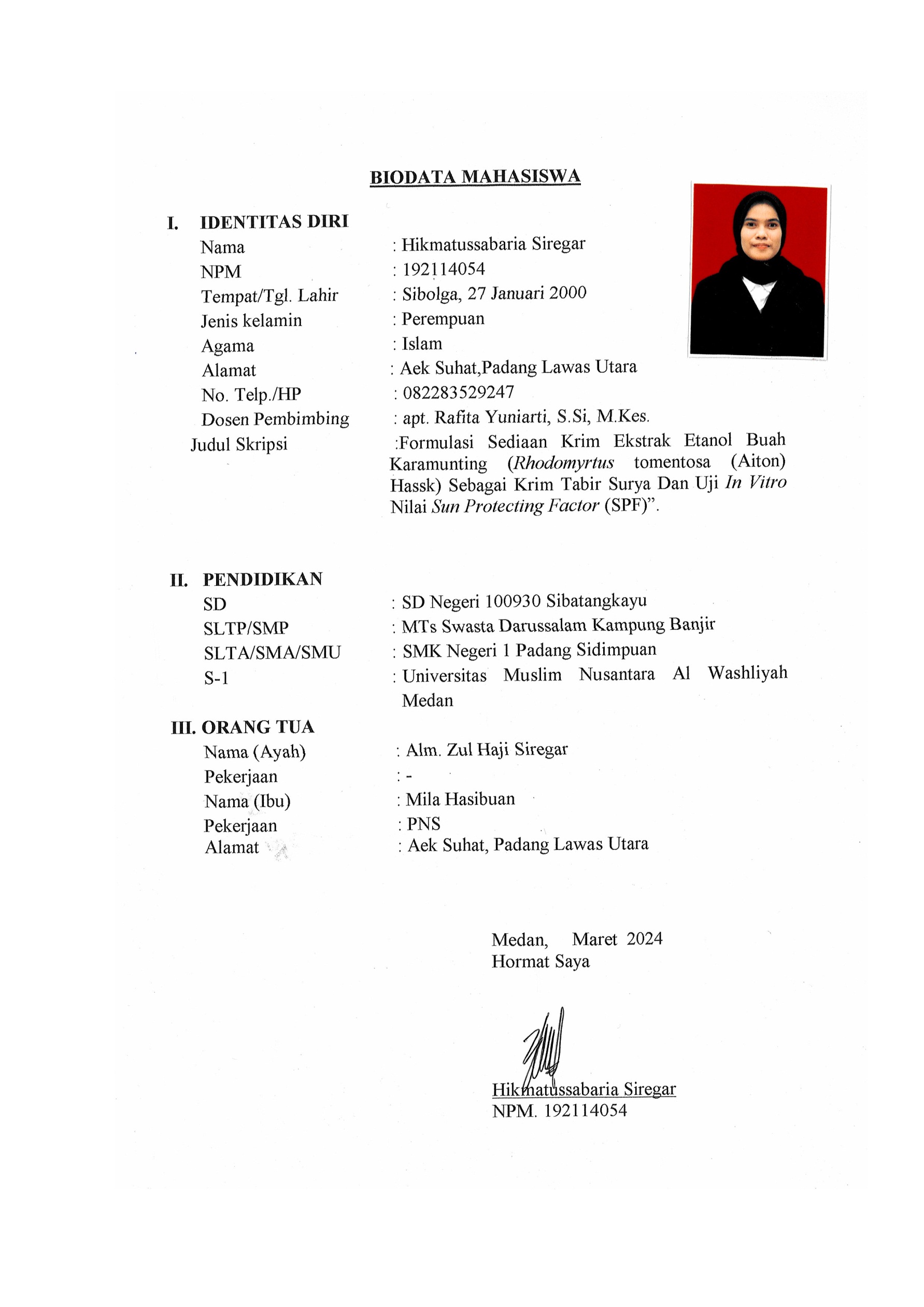 IDENTITAS DIRINama 			: Hikmatussabaria SiregarNPM 			: 192114054Tempat/Tgl. Lahir 	: Sibolga, 27 Januari 2000Jenis kelamin 		: PerempuanAgama 			: Islam	Alamat	: Aek Suhat,Padang Lawas UtaraNo. Telp./HP 		: 082283529247Dosen Pembimbing	: apt. Rafita Yuniarti, S.Si, M.Kes.Judul Skripsi	 :Formulasi Sediaan Krim Ekstrak Etanol Buah Karamunting (Rhodomyrtus tomentosa (Aiton) Hassk) Sebagai Krim Tabir Surya Dan Uji In Vitro Nilai Sun Protecting Factor (SPF)”.PENDIDIKAN SD	:	SD Negeri 100930 SibatangkayuSLTP/SMP	:	MTs Swasta Darussalam Kampung BanjirSLTA/SMA/SMU	:	SMK Negeri 1 Padang SidimpuanS-1	:	Universitas Muslim Nusantara Al Washliyah   MedanIII. ORANG TUANama (Ayah)		: Alm. Zul Haji SiregarPekerjaan			: -Nama (Ibu)		: Mila Hasibuan        Pekerjaan	 : PNSAlamat	 : Aek Suhat, Padang Lawas UtaraMedan,     Maret  2024Hormat SayaHikmatussabaria Siregar NPM. 192114054